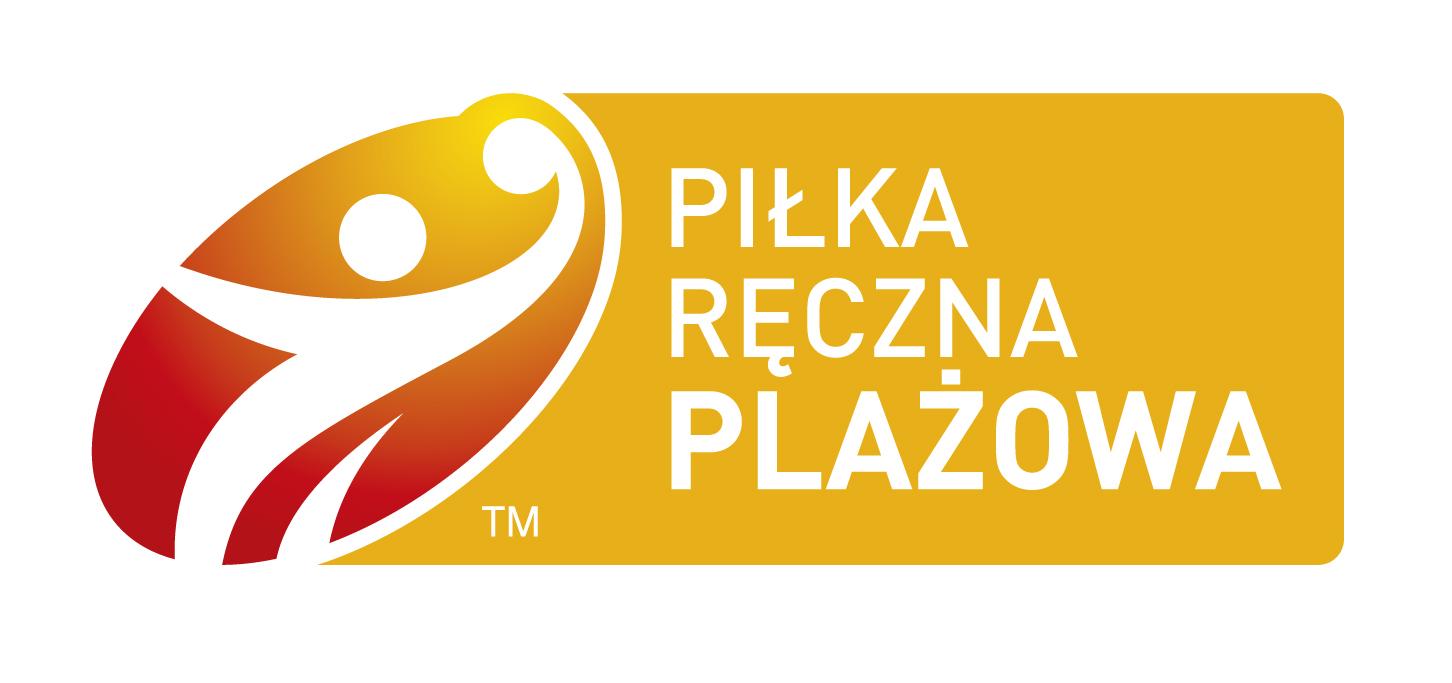 Potwierdzenie udziału w rozgrywkach szczebla centralnego Mistrzostw Polski Młodzików w piłce ręcznej plażowejSezon 2019/2020Klub sportowy/DrużynaWłaściwa nazwa klubu sportowegopotwierdza chęć udziału w turnieju półfinałowym (planowany termin pomiędzy 
07-13.08.2020 – ostateczny termin w tym przedziale do uzgodnienia pomiędzy zainteresowanymi), a w przypadku awansu w turnieju finałowym Mistrzostw Młodzików w piłce ręcznej plażowej w sezonie 2019/2020 w Koszalinie (planowany termin pomiędzy 28-30.08.2020).                                  Pieczątka klubu					             Podpis osoby upoważnionejZgłoszenia proszę przesyłać do 30.07.2020 r. na adres: plazowka@zprp.org.pl 